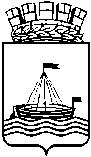 Муниципальное АВТОНОМНОЕ ДОШКОЛЬНОЕ ОБРАЗОВАТЕЛЬНОЕ Учреждение ДЕТСКИЙ САД № 134 ГОРОДА ТЮМЕНИКонсультациядля педагогов на тему: «Развитие диалогической речи у дошкольников 2 – 7 лет в процессе общения со взрослыми» Особенности развития связной речи изучались Л.С. Выготским, С.А. Рубинштейном, А.М. Леушиной, Ф.А. Сохиным и другими учёными в области психологии. В  формировании  связной  речи  отчётливо  выступает  тесная связь речевого и умственного  развития  детей,  развитие  мышления, восприятия, наблюдательности - отмечал Ф.А.Сохин. В овладении речью, считал Л.С. Выготский,  ребёнок  идёт  от  части  к целому: от  слова  к  соединению  двух  или  трёх  слов, далее  к  простой  фразе, ещё  позже – к сложным предложениям.С.А. Рубинштейн выделил две формы связной речи: контекстную и ситуативную. По его мнению, контекстная речь – это такая речь, которая может быть вполне понятна на основе её собственного предметного содержания. Автор отмечает, что речь маленького ребёнка сначала отмечается обратным свойством: «Она не образует такого связного смыслового целого – такого «контекста», чтобы на основании только его можно было вполне её понять; для её понимания необходимо было учесть ту конкретную, более или менее наглядную ситуацию, в которой находится ребёнок и к которой относится его речь. Смысловое содержание речи становится понятным, лишь, будучи взято совместно с этой ситуацией: это ситуативная речь».А.М.Леушина, изучая особенности развития связной речи, собрала значительный материал относительно детских высказываний при различных задачах и условиях общения. Автор отмечает тот факт, что ситуативность речи не является чисто возрастной особенностью, характерной только для детей дошкольного возраста и что даже у самых маленьких дошкольников при определённых условиях общения возникает и проявляется контекстная речь. Вместе с тем обнаружился тот факт, что на протяжении дошкольного возраста заметно снижаются проявления ситуативности и нарастают черты контекстной речи детей, даже при задачах и условиях стимулирующих ситуативные формы речи. На этой основе автор приходит к выводу о том, что диалогическая речь является первичной формой речи ребёнка. «Основной специфической чертой ситуативной речи, - отмечает А.М. Леушина, - является то, что она имеет характер разговора. Будучи средством непосредственного общения ребенка, с близкими людьми, понимающими его с полуслова, она является грамматически менее оформленной». Рассмотрим особенности диалогической речи детей дошкольного возраста. По мнению Д.Б.Эльконина, диалогическая речь на протяжении дошкольного возраста претерпевает существенные изменения. Так, в  раннем детстве речь ребёнка непосредственно связана с его практической деятельностью или ситуацией, в которой или по поводу которой происходит общение. Деятельность ребёнка этого возраста осуществляется в большинстве случаев или совместно со взрослыми, или с их помощью, поэтому и его общение носит ситуативный диалогический характер. В связи с этим, речь ребёнка раннего возраста, указывает Д.Б.Эльконин, «представляет собой или ответы на вопросы взрослого», или вопросы к взрослым в связи с затруднениями, возникающими в ходе деятельности, или требования об удовлетворении тех или иных потребностей, или, наконец, вопросы, возникающие при знакомстве с предметами и явлениями окружающей действительности».Особенностям общения дошкольников со взрослыми посвящено исследование А.Г.Рузской. Она отмечает, что детям не безразлично, в какой форме взрослый предлагает им общение. Дошкольники охотнее принимают задачу общения в том случае, когда взрослый ласкает детей. Чем младше ребенок, тем больше его инициатива в общении со взрослым связана с активностью последнего. А.Г.Рузская исследовала, как изменяется отношение к беседе со взрослыми у детей с 2 до 7 лет. Она отмечает, что для детей 2-3 лет разговор со взрослым более привлекателен, чем слушанье сказки. Дети не просто слушают вопросы взрослого и отвечают на них, но и сами по своей инициативе поддерживают в меру своих возможностей разговор со взрослыми, охотно рассказывая ему о том, что недавно случилось. Для детей 3-4 лет беседа – самая тяжелая ситуация. Начинают беседу они не без интереса, но после 2-3 вопросов экспериментатора, побуждающих ребенка к общению, начинают отворачиваться, ерзать на стуле и. наконец, заявляют: « Я не умею так, не хочу в это играть». Некоторые особенности диалога детей 2-3 лет выявила в своём исследовании Т. Слама-Казаку. Она отмечает, что после двух лет диалог занимает значительное место в детской речи (80%).Особый интерес представляют, по мнению автора, детские обращения. Кроме простой формы обращения – зова, исследователь называет другие формы, имеющиеся в этом возрасте: просьбы, жалобы взрослым, приказы, запреты, «сентиментальные объяснения», название того, что делает говорящий. Т. Слама - Казаку отмечает следующие особенности диалога у детей 2- 3 лет:диалог либо принимает форму простого или более сложного разговора (состоящего из ряда реплик) между двумя детьми, либо беседы между несколькими детьми; диалог между ребёнком и взрослым носит более сложный характер, нежели диалог между детьми одного возраста, и реплики следуют с подчёркнутой последовательностью благодаря тому, что взрослый придаёт более точное направление беседе, не удовлетворяясь непоследовательным или неясным ответом, принимаемый ребёнком – слушателем;неустойчивость группировки, а также трудности поддержания беседы между более чем тремя – четырьмя партнёрами;непоследовательность в содержании беседы, даже при наличии одной и той же группы.Овладение связной диалогической речью – одна из главных задач речевого развития дошкольников. Ее успешное решение зависит от многих условий (речевой среды, социального окружения, семейного благополучия, индивидуальных особенностей личности, познавательной активности ребенка и т.п.), которые необходимо учитывать в процессе целенаправленного речевого воспитания.В дошкольном детстве ребенок овладевает, прежде всего, диалогической речью, которая имеет свои особенности, проявляющиеся в использовании языковых средств, допустимых в разговорной речи.Диалогическая речь представляет собой особенно яркое проявление коммуникативной функции языка. Ученые называют диалог первичной естественной формой языкового общения, классической формой речевого общения. Главной особенностью диалога является чередование говорения одного собеседника с прослушиванием и последующим говорением другого. Важно, что в диалоге собеседники всегда знают, о чем идет речь, и не нуждаются в развертывании мысли и высказывания. Устная диалогическая речь протекает в конкретной ситуации и сопровождается жестами, мимикой, интонацией. Отсюда и языковое оформление диалога. Речь в нем может быть неполной, сокращенной, иногда фрагментарной. Для диалога характерны: разговорная лексика и фразеология; краткость, недоговоренность, обрывистость; простые и сложные бессоюзные предложения; кратковременное предварительное обдумывание. Связность диалога обеспечивается двумя собеседниками. Диалогическая речь отличается непроизвольностью, реактивностью. Очень важно отметить, что для диалога типично использование шаблонов и клише, речевых стереотипов, устойчивых формул общения, привычных, часто употребляемых и как бы прикрепленных к определенным бытовым положениям и темам разговора   (Л. П. Якубинский). Речевые клише облегчают ведение диалога. Диалогическая речь симулируется не только внутренними, но и внешними мотивами (ситуация, в которой происходит диалог, реплики собеседника). Развитие диалогической речи особенно важно  учитывать в методике обучения детей родному языку. В ходе обучения диалогической речи создаются предпосылки для овладения повествование, описанием.  Связная речь может быть ситуативной и контекстной. Ситуативная речь связана с конкретной наглядной ситуацией и не отражает полностью содержания мысли в речевых формах. Она понятна только при учете той ситуации, о которой рассказывается. Говорящий широко использует жесты, мимику, указательные местоимения. В контекстной речи в отличие от ситуативной ее содержание понятно из самого контекста. Сложность контекстной речи состоит в том, что здесь требуется построение высказывания без учета конкретной ситуации, с опорой только на языковые средства.В большинстве случаев ситуативная речь имеет характер разговора, а контекстная речь - характер монолога. Но, как подчеркивает Д. Б. Эльконин, неправильно отождествлять диалогическую речь с ситуативной, а контекстную — с монологической.Поставив перед собой задачу изучения особенностей развития форм связной речи, А. М. Леушина собрала значительный материал относительно детских высказываний при различных задачах и в различных условиях общения. На основании своих материалов А. М. Леушина приходит к заключению, что  диалогическая речь является первичной формой речи ребенка.Важным в связи с обсуждением сущности связной речи является уяснение понятия «разговорная речь». Дети дошкольного возраста овладевают, прежде всего, разговорным стилем речи, который характерен, главным образом, для диалогической речи Важно овладение диалогической формой общения, поскольку в широком понимании «диалогические отношения... это почти универсальное явление, пронизывающее всю человеческую речь и все отношения и проявления человеческой жизни» (М. М. Бахтин).Если малыш пяти-шести месяцев жизни видит занимающегося своими делами взрослого, он доступными ему средствами (гудением, лепетом) старается привлечь его внимание. В два года речь ребенка становится основным средством общения с близкими взрослыми, он для них «приятный собеседник».В три года речь становится средством общения между сверстниками. Однако изучение того, как реагирует младший дошкольник (2 - 4 года) на незнакомого человека: стремится установить контакт? выжидает? не отвечает на общение? — выявили следующее. Если незнакомый взрослый не обращается к ребенку или выражает свое расположение лишь мимикой и улыбкой, то лишь 2% детей пытаются войти с ним в контакт. Правда, на активное обращение откликается уже каждый восьмой ребенок этого возраста.Конечно, дети робеют, но главное они не имеют опыта взаимодействия с разными людьми; у них недостаточно развиты мотивы общения и средства для осуществления этой деятельности.То же можно сказать и о взаимообщении детей. Период его «взлета» (в смысле разнообразия мотивов общения и языковых средств) — пятый год жизни. В старшем дошкольном возрасте наблюдается известный спад: однообразие мотивов общения и простота их языкового выражения.Психологи считают, что сензитивным (благоприятным в смысле восприимчивости) периодом развития речи является возраст 2 - 5 лет. А как непосредственно перед школой мы помогаем ребенку освоить родной язык и функции речи (навыки общения, умение понятно изложить, что чувствует, над чем размышляет, о чем узнал)? Насколько прочным является то, чему учили детей на занятиях, т.е. каково «качество» их самостоятельных высказываний и уровень речевой активности? Ответить на эти вопросы можно, сопоставив речь детей среднего и старшего дошкольного возраста.Для устной речи как монологической, так и диалогической, характерны краткость и простота построения предложений, бессоюзные соединения, эмоциональная непосредственность, интонационная и образная выразительность изложения: насыщенность поговорками, пословицами и так называемой «поговорочной мелочью».Воспитатели детского сада направляют свои усилия на то, чтобы речь детей была содержательной и понятной для окружающих, и само речевое общение проходило в формах, отвечающих требованиям, предъявляемым к поведению человека в обществе.Содержательность речи зависит от содержательности жизни детей. Запас интересных наблюдений, впечатлений, переживаний, мыслей при воспитанной потребности в речевом выражении обогащает детскую речь.Добиваясь содержательности речи детей, не следует забывать о том, что они очень любят играть словами и звуками, но это хорошо на своем месте и в свое время. Понятность речи, как результат ясной мысли, достигается умением говорить с достаточной полнотой и последовательностью. Работа над содержательностью и понятностью детской речи — это в то же время работа над формированием мышления ребенка и расширением его кругозора.Требования программы в части обучения диалогической речи в основном сводятся к тому, чтобы научить детей пользоваться такими необходимыми формами устной речи, как вопрос, ответ, краткое сообщение, развернутый рассказ.Эти требования осуществляются главным образом в процессе непосредственно образовательной деятельности. В то же время для развития диалогической речи наряду с занятиями большое значение имеет речевое общение детей друг с другом и с воспитателем в повседневной жизни.Начиная с пятого года жизни, можно наблюдать дифференцированное, в зависимости от ситуации и темы высказывания, использование языковых средств. Так, высказываясь о явлениях природы, дети в 3 - 7 раз чаще, чем при описании явлений общественной жизни, пользуются прилагательными и наречиями. В высказываниях по поводу знакомых, понятных явлений общественной жизни активизируется в 2-2,5 раза употребление глаголов. В высказываниях о природе их мало (11-16%).Также дифференцированно дети используют грамматический строй речи. Наиболее благоприятна для включения в высказывания сложных предложений ситуация, где  надо партнеру по игре или взрослому что-то разъяснить, убедить его, доказать. Большое число сложных предложений встречается в рассказах детей по сюжетной картине (17-20%).Возросшая на пятом году активность и самостоятельность в деятельности облегчает детям освоение функций речи: общение со взрослыми и друг с другом, умения понятно выразить суждение, сопровождать речью свои действия. Благодаря этому на пятом году, как никогда в последующем, высока речевая активность. Ребенок произносит в среднем 180—210 слов в течение 30 минут игры. У детей большая потребность объяснить друг другу то, что они видят и знают — 40% от общего числа поводов возникновения высказываний. В этих ситуациях дети произносят так много сложных предложений, сколько не услышишь от них даже на очень насыщенных в познавательном отношении занятиях по родному языку. Морфологический строй высказывания (в смысле частоты использования глаголов, прилагательных, наречий) при этом не хуже, чем на занятиях.До четырех лет у детей наблюдаются случаи индукционных отношений между речью и игровыми действиями. Ребенок легко комментирует то, что видит, говорит о том, что собирается сделать или уже сделал, но молчит во время выполнения собственных действий. На пятом году желание и умение подтвердить речью свою деятельность усиливается. Так, ребенок старше 4,5 лет сопровождает речью в среднем каждое второе (бытовое, игровое) действие. Но в отличие от ситуации объяснения высказывания детей в этих случаях на 90% состоят из простых предложений. Однако отражение действий в громкий речи важно тем, что это один из этапов формирования умственных действий.Таким образом, речевую практику детей не только во время НОД, но и разных видов деятельности можно с успехом использовать для закрепления речевых навыков и совершенствования мышления.Глаголы в процессе речевого общения дети употребляют преимущественно в форме повелительного наклонения и инфинитива. Но уже к середине года во 2-й младшей группе, а особенно в средней в их речи почти исчезают предложения типа: «Спать!», «Играть!». Обращаясь друг к другу, дети все чаще используют форму императива: «Давай играть! Давай вместе построим гараж!». Описанные формы заключают в себе призыв к совместной деятельности, элементы ее мотивации и планирования. Они наблюдаются, когда ребенок обращается к другу по поводу игры, характеризует чувства, состояния. О движениях дети говорят в форме короткого приказа: «Беги!», «Сядь!».Ближе к пяти годам в высказываниях увеличивается число глаголов, обозначающих состояния и переживания, а среди существительных те, которые характеризуют нравственный облик («чистюля», «смельчак»).Нравственный словарь разнообразится именно за счет глаголов и существительных. Употребляемые наречия и прилагательные довольно однообразны. Они характеризуют выполнение правил и оценивают поведение (правильно - неправильно, плохо -хорошо). Это подтверждает, что правила деятельности, общения усваиваются в младшем дошкольном возрасте, а в 4 - 5 лет становятся регулятором поведения детей.Наречия и прилагательные, которые служат для характеристики действий, поступков (дружно, заботливо, без спросу, веселый, верный и др.) редко встречаются и в рассказах, и в повседневном общении детей. Поэтому уже в средней группе наряду с навыками общественного поведения у детей следует формировать и соответствующий словарь.У части воспитанников старших и подготовительных групп в самостоятельных высказываниях заметно возрастает, по сравнению с пятым годом жизни, число глаголов. При определенных условиях, например, если дети любят совместно со взрослыми или сверстниками рассматривать иллюстрации, картинки, это может совершенствовать пользование речью. И дело не только в том, что вокруг глагола, как активной части речи, легко группируются другие части речи, что естественно усложняет грамматический строй. С помощью глаголов дети нередко характеризуют поступки, выражают свое отношение к людям. (Например, из рассказа о почтальоне: «Он не забывает, кому какие журналы и газеты принести. Доставляет их в любую погоду. Почтальонов надо беречь, помогать им»).[ Дети 5 - 7 лет, которые в самостоятельных высказываниях употребляют достаточное количество глаголов, легче домысливают сюжет, то есть выделяют скрытые связи, высказывают оценочные суждения.Можно сказать, что в самостоятельных высказываниях детей 6 - 7 лет, по сравнению с воспитанниками средних групп, существенно не меняется ни морфологический состав, ни уровень сформированности признаков связной речи. Если же дети 5 - 7 лет пытаются о чем-то рассказать самостоятельно, соподчиненность частей может отсутствовать, мысль прерывается вставкой-перечислением. Так, можно услышать: «Это пограничники стоят в дозоре с собакой». Далее ребенок перечисляет, что нарисованы сосны, ели, пограничные столбы. Рассказ неожиданно заканчивается словами: «Пограничники довольны, что братик подарил им собаку».В старшей и подготовительной группах речевая активность детей во время игр и других видов самостоятельной деятельности значительно (в 2 - 3 раза) снижается. Причину этого некоторые авторы склонны искать в совершающемся в этот период переходе внешней речи во внутреннюю. Само по себе снижение речевой активности можно и не считать отрицательным явлением. Но в старшей и подготовительной группах в сравнении со средней в 1,9 раза (с 40%) уменьшаются случаи объяснения чего-либо товарищу, когда речь наиболее сложна в грамматическом отношении и совершенна в лексическом. Среди поводов самостоятельных высказываний в играх преобладают распоряжения, просьбы. Они, как и сами игровые действия, сопровождаются высказываниями, простыми по грамматическому выражению. Названия предметов излишне часто заменяются местоимениями, много частиц и модальных слов. Все это придает речи ситуативный характер. Оценка поступков, событий осуществляется с помощью постоянно используемых наречий («хорошо-плохо») и прилагательных «хороший» - «плохой».Таким образом, дошкольный возраст  является подготовительным этапом в  освоении диалога. Существующие в литературе исследования особенностей детского диалога, его соответствия общепринятым психолингвистическим характеристикам этого вида связной речи, явились весомым вкладом, основой создания современной методики развития детского диалога. Развитие диалогической речи  играет ведущую роль в процессе речевого развития ребенка и занимает центральное место в общей системе работы по развитию речи в детском саду. Обучение диалогу  можно рассматривать и как цель, и как средство практического овладения языком. Освоение разных сторон речи является необходимым условием развития диалогической речи, и в то же время развитие диалогической речи способствует самостоятельному использованию ребенком отдельных слов и синтаксических конструкций. Связная речь вбирает в себя все достижения ребенка в овладении родным языком, его звуковым строем, словарным составом, грамматическим строем.Воспитатель должен добиться того, чтобы каждый малыш легко и свободно вступал в диалог со взрослыми и детьми. Нужно приучать детей выражать словами свои просьбы, отвечать словами на вопросы взрослых. Смелее и охотнее вступают в общение с окружающими те дети, которые с раннего возраста воспитывались в детском учреждении (ясли, сад). Этому способствуют встречи и разговоры воспитателя с детьми до перевода их во вторую младшую группу. Однако и в этом случае воспитателю следует продолжать развивать и упорядочивать речевую активность детей.В работе с детьми среднего дошкольного возраста воспитатель уже больше внимания уделяет качеству ответов детей; он приучает их отвечать как в краткой, так и в распространенной форме, не отклоняясь от содержания вопроса. Необходимо приучить детей организованно участвовать в беседе на занятии: отвечать только тогда, когда спрашивает воспитатель, слушать высказывания своих товарищей.Детей шести-семи лет следует учить более точно отвечать на поставленные вопросы; они должны научиться объединять в распространенном ответе краткие ответы своих товарищей.Обучение детей умению вести диалог, участвовать в беседе всегда сочетается с воспитанием навыков культурного поведения: внимательно слушать того, кто говорит, не отвлекаться, не перебивать собеседника.Однако взрослым (воспитателям и родителям) следует помнить, что для ребенка дошкольного возраста первостепенное значение имеет овладение диалогической речью — необходимым условием полноценного социального развития ребенка. Развитый диалог позволяет ребенку легко входить в контакт как со взрослыми, так и со сверстниками. Дети достигают больших успехов в развитии диалогической речи в условиях социального благополучия, которое подразумевает, что окружающие их взрослые (в первую очередь семья) относятся к ним с чувством любви и уважения, а также когда взрослые считаются с ребенком, чутко прислушиваясь к его мнению, интересам, потребностям и т.д., когда взрослые не только говорят сами, но и умеют слушать своего ребенка, занимая позицию тактичного собеседника.